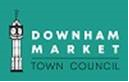 Bookings are not confirmed until we have received all forms returned / completed and payment of the deposit.***Please note, no changes to layout 72 hours prior to booking date***Should you require a Disco, Lighting, Sound, or Microphone, this can be arranged through J R Light & Sound. A price list can be found on the Downham Market Town Council website.I certify that I have read, understood, and agree to the ‘Terms and Conditions of Hire’, ‘Bar Provider Details’ ‘Fire and Emergency Procedures ‘and the ‘GDPR Policy’, copies of which have been found on the Town Council website or have been provided to me upon request.For more information contact DMTC on: Tel: 01366 387770 or email  info@downhammarkettc.co.ukFOR OFFICE USE ONLYDownham Market Town Hall Booking FormAbout YouOrganisation/Business/Hirers            Name:Your Address:Invoicing Address: (if different from above)Email address:Telephone Number:Mobile:About your event Event Name: Please provide details of event: Type, if alcohol will be on premises, ticket selling etc. Event Name: Please provide details of event: Type, if alcohol will be on premises, ticket selling etc. Security booked (Please contact us for details of our preferred security companies for Town Hall Security booked (Please contact us for details of our preferred security companies for Town Hall Security booked (Please contact us for details of our preferred security companies for Town Hall Event Name: Please provide details of event: Type, if alcohol will be on premises, ticket selling etc. Event Name: Please provide details of event: Type, if alcohol will be on premises, ticket selling etc. Bar booked - (Please contact us for details of our Licensee for the Town Hall)Bar booked - (Please contact us for details of our Licensee for the Town Hall)Bar booked - (Please contact us for details of our Licensee for the Town Hall)Date/s:Date/s:No. of attendees Start: Ends:Which room/s do you wish to book? Please tick all that apply.Clock RoomAssembly RoomWill kitchen be required (Grand Hall only)?Grand HallYour room/equipment requirements Theatre 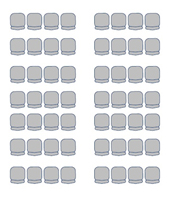 Meeting 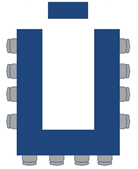 Boardroom 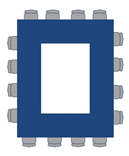 Classroom 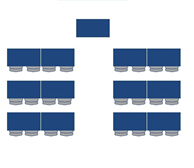 Cabaret Standard 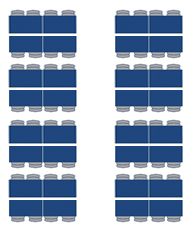 Cabaret Premium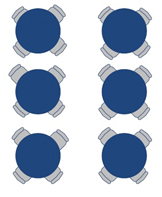 Other Layout Modular Staging Yes / NoHot Water Flask FOCYes / NoHot Water Flask FOCYes / NoTiered SeatingYes / NoCups/SaucersHow many? Drapes FOCYes / No Drapes FOCYes / NoChairs How many?Round/Circular tables Large: 10 (seats 8ppl) Small: 8 (seats 4ppl)How many?Round/Circular tables Large: 10 (seats 8ppl) Small: 8 (seats 4ppl)How many?Rectangle Tables Upstairs: 8 / Downstairs: 27How many?Rectangle Tables Upstairs: 8 / Downstairs: 27How many?Signature PrintDateDownham Market Town Hall Prices & CapacityDownham Market Town Hall Prices & CapacityRoomChargeGrand Hall (Capacity 280 people, 150 seated) Also includes use of the main kitchenPer hour: £24.80All Day (8am – Midnight) £248.00Clock Room (Capacity 70 people seated) For weddings 68 + 2 RegistrarsPer hour: £14.00All Day (8am – Midnight) £140.00Assembly Room (Capacity 70 people seated)For Weddings 68 + 2 RegistrarsPer hour: £14.00All day (8am – Midnight) £140.00Entire Building (Grand Hall, Clock Room & Assembly Room)Per hour: £48.00All Day (8am – Midnight)£480.00Tiered seating/stagingFixed Price £100Further discount of 10% available for bookings of more than 7 consecutive daysFurther discount of 10% available for bookings of more than 7 consecutive daysDeposit payable to secure bookingDeposit payable to secure bookingDeposit payable to secure bookingDeposit payable to secure bookingTotal Hire ChargeAmount Payable on BookingAmount Payable 4 weeks Prior to HireTotal Charge £100 or less£25Balance of Full amountTotal Charge £101 - £199£50Balance of Full amountTotal Charge £200 - £499£100Balance of Full amountTotal Charge of £500 -£999£200Balance of Full amountTotal Charge in excess of £1000 £250Balance of Full amountIn additionA returnable deposit of £150.00 will be required to cover damage and breakages.If your set up includes tables, tiered seating, a bar or disco, the capacity may reduce.  Please contact us to confirm Fire Safe Capacity.  If you exceed the Fire Safe Capacity regulations, your event will be cancelled, or paused until the excess number sleave the building.  Please note that there will be no refund provided.Proof of Public Liability Provided Yes/NoTotal Amount PaidDate Booked and PaidReceipt No